NotesFig 1.a.  Vertical NetFig 1.b.  Horizontal Net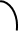 Additional Support:Pre-Calculus:Demana - et al: Precalculus, Graphical, Numerical algebraic, Texas Edition. Pearson 2016https://www.sophia.org/playlists/precalculus-graphical-numerical-algebraic-demana-waits-foley-kennedy-bock Larson - Hostetler: Precalculus with Limits, Houghton Mifflin 2007https://www.humbleisd.net/cms/lib/TX01001414/Centricity/Domain/8416/precalculus_7th_-_larson_hostetler_2.pdf TI-Nspire:Getting Started with the TI-Nspire CX Handheldhttps://www.usna.edu/MathDept/_files/documents/resources/TI-Nspire_CX_Handheld_GettingStarted_EN.pdf Programming with TI-Nspire: https://www.tinspireapps.com/resources/How_to_program_the_TI-Nspire.pdf  PowerPoint: Microsoft PowerPoint Tutorials:http://www.electricteacher.com/tutorial3.htm Office Tutorials: MS PowerPoint – How to create a Standalone Presentation: http://www.officetutes.com/ms-powerpoint-how-to-create-a-standalone-presentation-ppt-to-exe-hd/ National Conference of State Legislatures: Tips for Making Effective PowerPoint Presentation: http://www.ncsl.org/legislators-staff/legislative-staff/legislative-staff-coordinating-committee/tips-for-making-effective-powerpoint-presentations.aspx Project Support:Sophia Tutorialshttps://www.sophia.org/tutorials/optimization-first-semester-project#recommend_rating_block    Chocolate: Mam’ Mahgul Jakany – Nazish Bukhari: Analysis of Chocolate.https://www.slideshare.net/NazishBokhari/chocolate-analysis-51676357 Divya Chandra – Jash Jaswani: Analysis on Chocolate Brandshttps://www.slideshare.net/saurabh2somu/project-report-on-chocolate CLEMSON Cooperative Extension: When it Comes Chocolate, Choose Dark https://www.clemson.edu/extension/hgic/food/pdf/hgic4090.pdf Other:Trapezoidal Prism Volume Calculatorhttps://www.easycalculation.com/area/volume-of-trapezoidal-prism.php Trapezoidal Prism Volumehttps://math.tutorvista.com/geometry/volume-of-a-trapezoidal-prism.html Annex A. Maximum Volume Calculation ExampleCut a rectangular box with a lid from a 56 cm x 71 cm (~22 in x 28 in) cardstock sheet (Fig. 2). Remove two equal squares for the corners of one of the 56 cm (22 in) side, and two equal rectangles from the other corners. Find the dimensions of the cuts to give the box the maximum value possible for this cardstock sheet. Remember to include tabs so the box can be assembled. Fig. 2On the prism’s net, include the tabs to assemble the prism. However, only one tab affects the amount of cardstock used to construct the box—the tab on the 56 cm (22 in) side (Fig. 2).  If a 1 in width tab is considered, the available cardstock will be 56 cm x 71 cm (~22 in x 27 in). Note: for the purposes of the following calculations, we will use inches as the measurement. Fig. 3Calculated the volume of the rectangular prism with the well-known formula V = xyz. From Fig.3, the variables x, y and z can be related to the dimensions of the cardstock sheet:x + y + x + y = 272x + 2y = 27                                                                (1)and =x + z + x = 222x + z = 22                                                                (2)Solve equation (1) for y and equation (2) for z:  With these values, the volume of the prism will be a function of the variable x only:Graphing this function, it is possible to determine the x-value for which the volume is a maximum: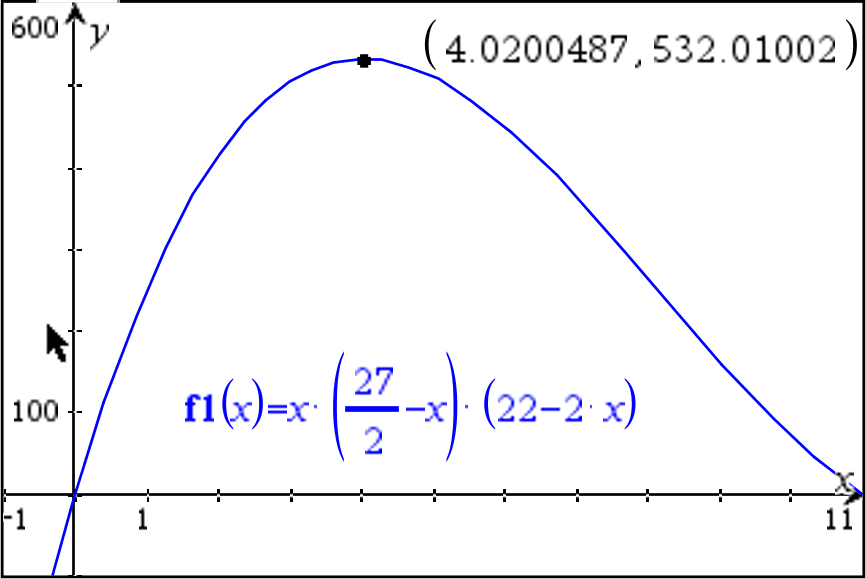 Fig. 3The rectangular prism has the maximum volume of 532.01 cubic inches when x = 4.02 inches, Using equations (1) and (2), determine the other dimensions of the rectangular prism: In case of a different configuration in the rectangular prism net (Fig, 4), such as if the tab sits on the 28 in side, do the corresponding equations of y and z in terms of x:Fig. 4x + y + x + y = 212x + 2y = 21                                                                (3)and x + z + x = 282x + z = 28                                                                (4)From (3) and (4): The polynomial for the volume of the rectangular prism is now: From the graph of this polynomial (Fig. 5), the maximum volume is for: 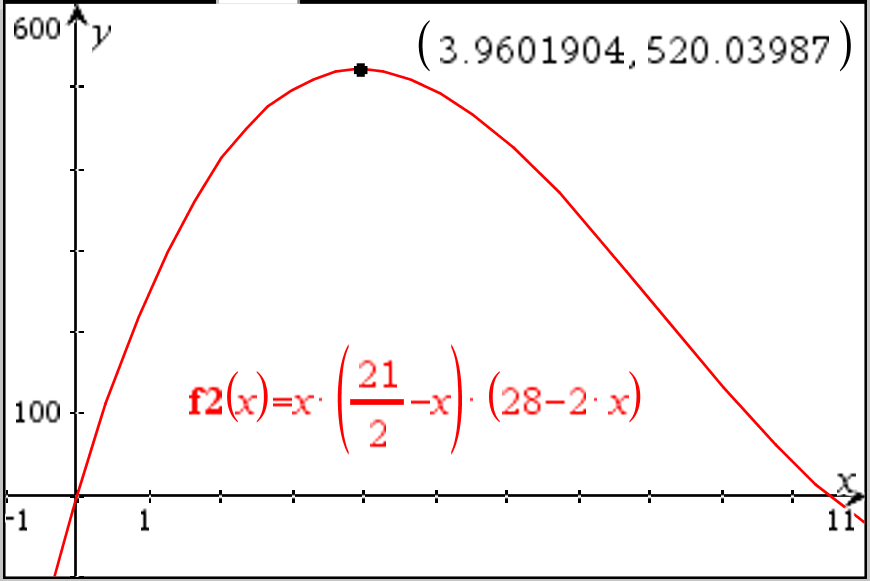 Fig. 4For this configuration, the rectangular prism has the maximum volume of 520.04 cubic inches when x = 3.96 inches, Use equations (3) and (4) to determine the other dimensions of the rectangular prism: In-Class Presentation or Video Presentation Rubric                                           Students Activity Guide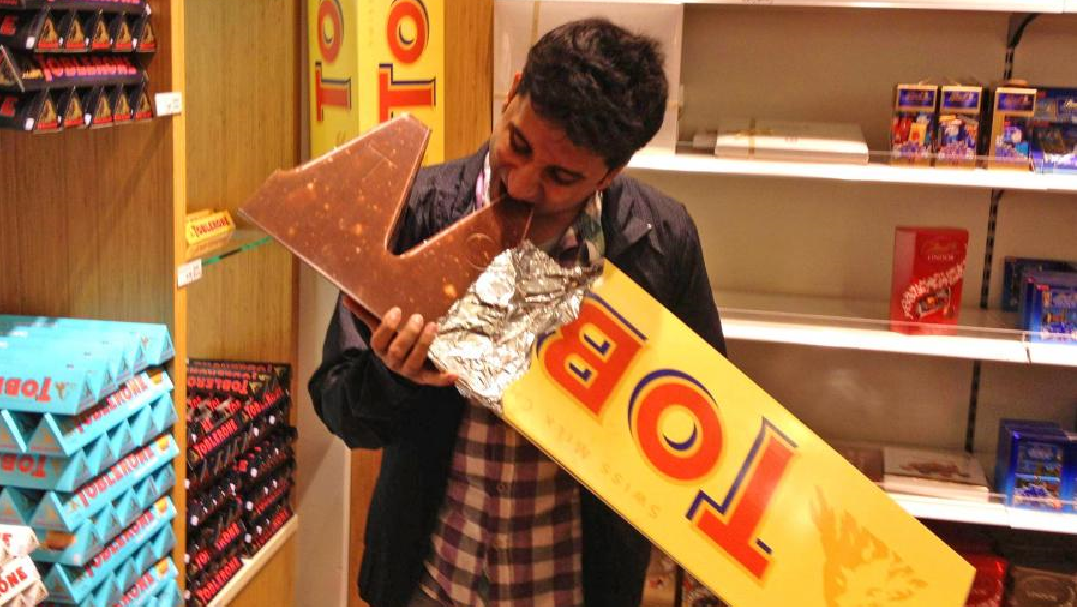 The purpose of this project is to use polynomials to design a container for a jumbo chocolate bar. The container must be built using a 56 cm x 71 cm (~22 in x 28 in) cardstock sheet and must use the extent of the sheet’s dimensions to ensure the maximum volume possible with minimal waste. The container has be a trapezoidal prism, and the trapezoidal face must be an isosceles trapezoid that contains acute angles of 60 degrees. The constructed container should be decorated as it were a real chocolate bar. Calculations and graphs may be performed in Excel, Google Sheets, or on a TI-Nspire calculator. After building the container, you will create a poster that includes the geometric net used, procedures, calculated dimensions, and pictures of the finished product. You should expect to present the model and explain the results in class. Alternatively, you can deliver a video presentation with the procedure as an assignment.Project GuidelinesYou will work in groups of three.The first part of this project consists in the design of the container. You have to express the prism’s volume formula as a function of a single x-variable. One recommendation is to use the length of the non-parallel sides of the trapezoidal face as the x.  Use a regular prism net to determine the volume’s function (see Fig. 1a or Fig. 1b below) and select one from the two net options: the vertical or the horizontal.Document the mathematical steps performed to determine the prism’s volume formulas.Once the prism’s volume formula has been determined, you will graph it. From this graph, determine the x-value for which the volume is maximum. With this x-value, determine the dimensions of the model. The next step is build the container. Justify your choice based on an aesthetic or on a mathematical argument. On a 56 cm x 71 cm (22 in x 28 in) cardstock sheet, draw the net corresponding to your chosen prism. Be aware that tabs to glue the model must be included in the net (see Fig 1a or 1b below). Cut and glue (or tape) your model with precision! Decorate your design and give it a brand name. Be creative— don’t just copy a commercial brand!Create a video or a standalone slideshow to present every step of your work and results.If you like, share the video presentation of your results to mramirez2@gpapps.galenaparkisd.com.Project Checklist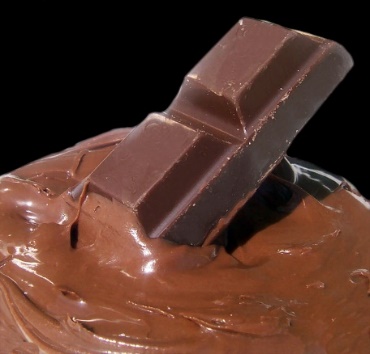 Non-ProfessionalQuite professionalProfessionalBody LanguageReading notes or slidesEyes not on audience or cameraLacks poise during the whole presentation No natural movements or gesturesSometimes refers to notes or slidesSome eye contact with audience or cameraSome awkward movement and gestures Some confidence and poiseMostly engages eye contact with audience or camera Little or any reading of slides or notesNatural movements and gesturesExpresses confidence during the presentationVoiceSpeaks too softly to be understood Speaks too quickly or slowlyFrequently uses filler words or sounds such as: Ok, so…, you know…,uh, umm, I mean …Does not use proper technical language or formal EnglishSpeaks clearly most of the timeSometimes speaks too quickly or slowlySpeaks loudly enough for most of the audienceOccasionally uses filler words or sounds like: Ok, so…, you know…,uh, umm, I mean…Uses proper technical language or formal English during most of the presentation Speaks clearly during the whole presentationSpeaks at uniform volume and at a normal paceSpeaks loudly enough for everyone to hearRarely uses filler words or sounds like: Ok, so…, you know…,uh, umm, I mean …Uses proper technical language or formal English during the whole presentationOverall PresentationNo main idea present, wrong, or incompleteIdeas presented in the wrong sequence Missing important steps in the topic development Missing, incorrect,  or incomplete introduction or conclusion Bad presentation time managementDid not answer questionsMain idea present, but not proficiently explainedIdeas presented in the right order, but not proficiently connected or missing important pointsIntroduction and conclusion presentPresentation done in the allotted timeAnswers most of questions in contextMain idea communicated in a clear and effective mannerIdeas presented in the right order with an  emphasis on main points Effective introduction and conclusionPresentation done in the allotted time and with good time managementAnswers questions in context; enrichs answers with relevant information 